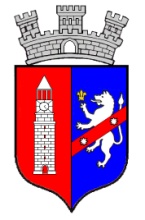 REPUBLIKA E SHQIPËRISËBASHKIA TIRANË       VENDIM Datë: 30.06.2017Rezultatet e konkurimit për Inspektore në Policinë Bashkiake.Fitues janë kandidatët që kane 70 pikë e më shumë;Kandidatët jofitues kanë të drejtë të ankimohen pranë Njësisë së      Burimeve Njerëzore të Bashkisë Tiranë.  Afati i ankimimit është 5 ditë nga data e shpalljes së rezultateve      paraprake.Nr.Emër MbiemërPikët e testimit Piket e dokumenaveIntervista me gojeTOTAL1Bilbil Aliaj342529882Dritan Manaj312529853Gazmir Projka352525854Ylli Cela322527845Dorjana Hazizaj36.524 2383.56Armando Brinja362323827Orjana Haluli31.5252581.58Elion Meta34.5232481.59Alfred Kllojka3820238110Marilo Meta3821228111Eljon Bajrami2725288012Leidi Deliu2724298013Arjan Shebeku33.5252179.514Fatmir Hidri2725277915Leonsi Drago2724287916Elida Domi402096917Marinela Kryeziu 3920106918Nitiola Begolli37.52010.56819Ervin Goga35.52012.56820Kujtim Lacka35.52012.56821Albrisa Qefalia34.52013.56822Sokol Hamzallari3420136823Sokol Kolndreu3420126724Besnik Meco33.52013.56725Aranit Malaj32.52013.56626Matilda Horeshka32.52013.56627Ferdinand Hasa3020166628Milena Kerpaci3020166629Viktor Kola29.5201665.530Luan Aga2820176531Sindonel Ismaili2820176532Sokol Lala27.52017.56533Ervin Lleshi2720176434Daniel Shametaj2720176435Arjona Kolndreu27201764